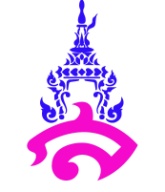 แผนการจัดการเรียนรู้ที่ ๓หน่วยการเรียนรู้ที่  ๓                                                               เรื่อง ประโยชน์ของเซลล์ไฟฟ้าเคมีชื่อรายวิชา     เคมี๔					             กลุ่มสาระการเรียนรู้    วิทยาศาสตร์       	ชั้น  มัธยมศึกษาปีที่ ๕		ภาคเรียนที่   ๒		ปีการศึกษา ๒๕๖๖		เวลา     ๑๖   ชั่วโมงผู้สอน อาจารย์ยุทธนา รัตนสุวรรณ			            			       	    ผลการเรียนรู้๑๑.	สืบค้นข้อมูล ทำการทดลอง อภิปราย และอธิบายประโยชน์ของเซลล์อิเล็กโทรไลต์ในการแยกสารเคมีด้วยไฟฟ้า๑๒.	สืบค้นข้อมูล สังเกต ทำการทดลอง อภิปราย เพื่อศึกษาหลักการชุบโลหะด้วยไฟฟ้า และบอกประโยชน์ที่ได้จากการชุบที่พบเห็นในชีวิตประจำวัน๑๓.	สืบค้นข้อมูล สำรวจตรวจสอบ นำเสนอการทำโลหะให้บริสุทธิ์ โดยใช้เซลล์อิเล็กโทรไลต์๑๔.	สืบค้นข้อมูล สังเกต วิเคราะห์ ทำการทดลองและอธิบายการเกิดการผุกร่อนของโลหะและนำเสนอวิธีการป้องกัน๑๕.	สืบค้นข้อมูล สำรวจตรวจสอบ อภิปราย เกี่ยวกับการนำหลักการของเซลล์ไฟฟ้าเคมีมาประยุกต์ในการพัฒนาเทคโนโลยีของอุปกรณ์ต่าง ๆ เพื่อใช้ในอุตสาหกรรม และการพัฒนาประเทศตารางธาตุจุดประสงค์การเรียนรู้	1)  อธิบายประโยชน์ของเซลล์อิเล็กโทรไลต์ในการแยกสารเคมีด้วยไฟฟ้า	2)   ศึกษาหลักการชุบโลหะด้วยไฟฟ้า และบอกประโยชน์ที่ได้จากการชุบในชีวิตประจำวันได้	3)   การทดลองและอธิบายการเกิดการผุกร่อนของโลหะและนำเสนอวิธีการป้องกันได้สาระการเรียนรู้/ความรู้ประโยชน์ของเซลล์ไฟฟ้าเคมีเซลล์เชื้อเพลิง (Fuel cell) เซลล์เชื้อเพลิงจัดเป็นเซลล์แบบกัลวานิกที่มีสารตั้งต้นของปฏิกิริยาครึ่งเซลล์อยู่ในรูปของแก๊สที่ป้อนเข้าไปในเซลล์แบบต่อเนื่อง เมื่อสารเหล่านี้ถูกใช้ในการเกิดปฏิกิริยารีดักชันและออกซิเดชันทำให้เกิดกระแสไฟฟ้าขึ้นเซลล์เชื้อเพลิงสามารถจำแนกได้หลายแบบขึ้นอยู่กับสารที่ใช้เป็นเชื้อเพลิง เช่น เซลล์เชื้อเพลิงไฮโดรเจน-ออกซิเจน เซลล์เชื้อเพลิงไฮโดรเจน-ไฮดราซีน เซลล์เชื้อเพลิงโพรเพร-ออกซิเจน โดยที่นิยมทีสุดคือเซลล์เชื้อเพลิงประเภทไฮโดรเจน-ออกซิเจน เพราะเมื่อเกิดปฏิกิริยาแล้วจะให้กระแสไฟฟ้า น้ำบริสุทธิ์และความร้อน และเซลล์เชื้อเพลิงนี้ไม่ก่อให้เกิดแก๊สพิษ ตัวอย่างที่สำคัญคือ เซลล์เชื้อเพลิงพีอีเอ็มชนิดและหลักการทำงานของเซลล์เชื้อเพลิง1. เซลล์เชื้อเพลิงชนิดแอลคาไลน์เซลล์เชื้อเพลิงชนิดแอลคาไลน์ (Alkaline Fuel cell, AFC) เป็นเซลล์เชื้อเพลิงใช้โพแทสเซียมไฮดรอกไซด์เหลวเป็นตัวพาประจุ และใช้แก๊สไฮโดรเจนและออกซิเจนเป็นเชื้อเพลิงและทำงานที่อุณหภูมิ 60-120 องศาเซลเซียส โดยปฏิกิริยาที่เกิดจะไวต่อการปนเปื้อนมากจึงใช้จำกัดในงานด้านอวกาศเท่านั้น2.เซลล์เชื้อเพลิงชนิดกรดฟอสฟอริก          เซลล์เชื้อเพลิงชนิดกรดฟอสฟอริก (Phosphoric Acid Fuel Cell, PAFC) สามารถทนต่อแก๊สเจือปนได้มากกว่าเซลล์เชื้อเพลิงชนิดแอลคาไลน์แต่ก็ยังใช้เชื้อเพลิงชนิดเดียวกัน และใช้กรดฟอสฟอริกเป็นสารพาประจุ อุณหภูมิการทํางานอยู่ในช่วง 170-200 องศาเซลเซียส ข้อเสียใช้เวลานานในการเริ่มทำงาน และเกิดปัญหาการกัดกร่อนในเซลล์เชื้อเพลิงได้ นำมาใช้สำหรับแหล่งกำเนิดไฟฟ้าขนาดเล็กโดยทั่วไป เพราะให้กำลังไฟฟ้าประมาณ 200 กิโลวัตต์ไฮโดรเจน (Hydrogen bomb)3. เซลล์เชื้อเพลิงชนิดคาร์บอเนตหลอมเหลวเซลล์เชื้อเพลิงชนิดคาร์บอเนตหลอมเหลว (Molten Carbonate Fuel Cell, MCFC)ใช้เกลือคาร์บอเนตหลอมของโซเดียมและโปแตสเซียมเป็นตัวอิเล็กโทรไลต์ มีอุณหภูมิการทำงานอยู่ที่ 500-650 องศาเซลเซียส จึงเกิดปัญหาการกัดกร่อนเนื่องจากอุณหภูมิสูง นิยมใช้ในโรงไฟฟ้าขนาดใหญ่ เนื่องจากให้กำลังไฟฟ้าในระดับเมกะวัตต์ทักษะ / กระบวนการ	๑. การอภิปราย	๒. การจำแนก	๓. การสืบค้นข้อมูล	๔. การนำความรู้ไปใช้ในชีวิตประจำวันคุณลักษณะอันพึงประสงค์	๑. ใฝ่เรียนรู้	๒. มุ่งมั่นในการทำงาน	๓. เห็นคุณค่าของการนำความรู้ไปใช้ในชีวิตประจำวันสมรรถนะสำคัญของผู้เรียน 	๑. ความสามารถในการสื่อสาร	๒. ความสามารถในการคิด	๓. ความสามารถในการใช้เทคโนโลยีกิจกรรมพัฒนาผู้เรียน		ขั้นกระตุ้นความสนใจเปิดประตูสู่การเรียนรู้ (engagement)- สร้างและกระตุ้นความสนใจ เพื่อเตรียมความพร้อมในการเรียนโดยการตั้งคำถามตามเนื้อหาสาระในแต่ละคาบ ทั้งนี้เพื่อกระตุ้นให้นักเรียนสามารถเตรียมบทเรียนและเป็นการเปิดประตูสู่การเรียนรู้ (engagement) ที่ผู้เรียนจะสามารถแสวงหาและสร้างองค์ความรู้ขึ้นมาเองได้อีกทางหนึ่งขั้นสำรวจและค้นหา (exploration)- ใช้กิจกรรมการสำรวจ (exploration) การทดลอง การสำรวจ การสืบค้นด้วยวิธีการทางวิทยาศาสตร์ โดยเทคนิคการเรียนรู้จะดำเนินการโดยผู้เรียนเอง จากสื่อต่างๆ เช่น หนังสือสิ่งพิมพ์ internet ใบงานใบความรู้ โดยครูมีหน้าที่คอแนะนำขั้นการอธิบายและลงข้อสรุป (explanation)-นำความรู้ที่ได้จากขั้นตอนที่ ๑ และ ๒ จากกิจกรรมการทดลอง เมื่อมีข้อมูล ข้อสนเทศเพียงพอมาวิเคราะห์ แปรผล สรุปผล และนำเสนอผลที่ได้ในรูปแบบต่างๆ เพื่อสนับสนุนสมมติฐานที่ตั้งไว้ โต้แย้งกับสมมติฐานที่ตั้งไว้ เพื่อกระตุ้นให้เกิดการเรียนรู้และสร้างองค์ความรู้ต่อไปได้ขั้นขยายความรู้ (elaboration)-นำความรู้ที่สร้างขึ้นมาเชื่อมโยงความรู้เดิม เพิ่มเติมความรู้ใหม่ให้กว้างขวางขึ้น นักเรียนมีโอกาสปรับแนวคิดหลักของตนให้สอดคล้องและสัมพันธ์กับแนวคิดทางวิทยาศาสตร์ที่เป็นสากล โดยไม่คลาดเคลื่อนจากข้อเท็จจริงขั้นประเมินผล (evaluation)-ครูเปิดโอกาสให้นักเรียนได้ตรวจสอบแนวคิดหลักของตนเองที่ได้เรียนรู้มาแล้ว โดยอาจประเมินผลด้วยตนเองด้วยแบบประเมินต่างๆ ว่าสอดคล้องมีความถูกต้องและสอดคล้องหรือไม่ โดยข้อสรุปจะนำไปใช้ในการศึกษาขั้นต่อไป รวมทั้งการประเมินของครูผู้สอนด้วยแบบทดสอบและแบบประเมินที่เตรียมไว้ในแต่ละคาบเรียนสื่อและแหล่งการเรียนรู้/สื่อ	๑. ใบความรู้ เรื่อง ประโยชน์ของเซลล์ไฟฟ้าเคมี	๒.  Power point เรื่อง ประโยชน์ของเซลล์ไฟฟ้าเคมีแหล่งเรียนรู้		๑. หนังสือเรียนเพิ่มเติม เคมี ม.๔-๖ เล่ม ๑ (สสวท)	๒. ห้องสมุด	๓. อินเตอร์เน็ตการวัดและการประเมินผลบันทึกหลังสอนผลการสอน............................................................................................................................................................................................................................................................................................................................................................................................ปัญหา/อุปสรรค ............................................................................................................................................................................................................................................................................................................................................................................................ข้อเสนอแนะ/วิธีแก้ไข............................................................................................................................................................................................................................................................................................................................................................................................						 ลงชื่อ ..................................................................... 							  ( นายยุทธนา รัตนสุวรรณ )ความเห็นของรองผู้อำนวยการโรงเรียนฝ่ายวิชาการ	.................................................................................................................................................................................							      ลงชื่อ ..................................................................... 							                   (......................................................)							                  รองผู้อำนวยการโรงเรียนฝ่ายวิชาการหน่วยการเรียนรู้ที่สาระสำคัญชื่อหน่วยการเรียนรู้เวลา(ชั่วโมง)น้ำหนักคะแนน๓ประโยชน์ของเซลล์ กัลวานิกประโยชน์ของเซลล์อิเล็กโทรไลต์ประโยชน์ของเซลล์ไฟฟ้าเคมี๘๘๑๘เป้าหมายหลักฐานเครื่องมือวัดเกณฑ์การประเมินสาระสำคัญ   - ศึกษาและอธิบายการนำเซลล์เชื้อเพลิงไปใช้ประโยชน์ - ใบความรู้ ประโยชน์ของเซลล์ไฟฟ้าเคมี- Power point ประโยชน์ของเซลล์ไฟฟ้าเคมี- สื่อการสอน ประโยชน์ของเซลล์ไฟฟ้าเคมี- ความถูกต้องของเนื้อหา- ความครบถ้วนของเนื้อหาคุณลักษณะมุ่งมั่นในการทำงาน- Power point เรื่อง ประโยชน์ของเซลล์ไฟฟ้าเคมี- สื่อการสอน ประโยชน์ของเซลล์ไฟฟ้าเคมี- เนื้อหาต้องถูกต้อง- เนื้อหาต้องครบถ้วน สมบูรณ์